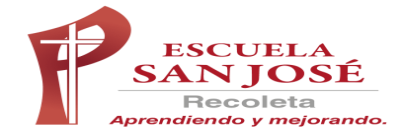 Actividades Semana del  22 al 26 de JunioLenguaje y Comunicación.HistoriaCiencias NaturalesActividades Semana del  22 al 26 de Junio1ºB Actividades Semana del  22 al 26 de JunioProf. Francesca Flores Libro “Leo primero” Libro “Leo primero” Libro “Leo primero” Sugerencia de fechasIndicacionesTiempo estimado aproximadoLunes 22 - Observa el video “introducción al fonema. grafema “g”https://www.youtube.com/watch?v=pDEJ6Glsjnc- Realiza junto a tu profesora (apoyo audio visual) las actividades del libro Leo primero TOMO II, pág. 106 a la 110.https://youtu.be/ESSz2KmeYyI45minutos Objetivo de la actividad: Escribir y reconocer palabras con la letra g.  - Observa el video “introducción al fonema. grafema “g”https://www.youtube.com/watch?v=pDEJ6Glsjnc- Realiza junto a tu profesora (apoyo audio visual) las actividades del libro Leo primero TOMO II, pág. 106 a la 110.https://youtu.be/ESSz2KmeYyI45minutos Martes 23- Realiza junto a tu profesora (apoyo audio visual) las actividades del libro Leo primero TOMO II, pág. 112 a la 115https://youtu.be/mnCLYMT4c1M 45 minutosObjetivo de la actividad:Profundizar la comprensión del cuento. - Realiza junto a tu profesora (apoyo audio visual) las actividades del libro Leo primero TOMO II, pág. 112 a la 115https://youtu.be/mnCLYMT4c1M 45 minutosMiércoles 24- Realiza junto a tu profesora (apoyo audio visual) las actividades del libro Leo primero TOMO II, pág. 117 a la 120.https://youtu.be/BLRUVwa6bG445 minutos Objetivo de la actividad: Profundizar la comprensión del cuento.- Realiza junto a tu profesora (apoyo audio visual) las actividades del libro Leo primero TOMO II, pág. 117 a la 120.https://youtu.be/BLRUVwa6bG445 minutos Jueves 25- Realiza junto a tu profesora (apoyo audio visual) las actividades del libro Leo primero TOMO II, pág. 122 a la 125.https://youtu.be/yaMEOyjpg6U- Realizar dictado de palabras indicadas en el video.  45 minutos Objetivo de la actividad: Reconocer la letra “g” y escribir dictado semanal. - Realiza junto a tu profesora (apoyo audio visual) las actividades del libro Leo primero TOMO II, pág. 122 a la 125.https://youtu.be/yaMEOyjpg6U- Realizar dictado de palabras indicadas en el video.  45 minutos Evaluación: Enviar fotografía o video del dictado al correo electrónico. Francesca.flores@laprovidenciarecoleta.cl- Realiza junto a tu profesora (apoyo audio visual) las actividades del libro Leo primero TOMO II, pág. 122 a la 125.https://youtu.be/yaMEOyjpg6U- Realizar dictado de palabras indicadas en el video.  45 minutos CIENCIAS NATURALES  CIENCIAS NATURALES  CIENCIAS NATURALES  Sugerencia de fechasIndicacionesTiempo estimado aproximadoMartes 23clase nº1Identificar materiales frágiles o resistentes en el entorno.- Observar el video de apoyo para la clase, con tu cuaderno, lápiz mina y goma. - Realiza junto a tu profesora la siguiente actividad de tu texto del estudiante de la página 111. https://youtu.be/-GmMsay3m_845 minutos Miércoles 24clase nº2objetivo de la actividad:Identificar materiales frágiles o resistentes. enviar fotografía pagina 60.- Observar el video de apoyo para la clase, con tu cuaderno, lápiz mina y goma. - Realiza junto a tu profesora la páginas 60 de tu libro de actividades. https://youtu.be/VpyQ3TC2aiI45 minutosHISTORIA   HISTORIA   HISTORIA   Sugerencia de fechasIndicacionesTiempo estimado aproximadolunes 22clase nº1 - Observar el video de apoyo para la clase, con tu cuaderno, lápiz mina y goma. - Realiza junto a tu profesora las páginas 86. https://youtu.be/eubCr3xYOX445 minutos Objetivo de la actividad: Conocer la cantidad de regiones en Chile. - Observar el video de apoyo para la clase, con tu cuaderno, lápiz mina y goma. - Realiza junto a tu profesora las páginas 86. https://youtu.be/eubCr3xYOX445 minutos viernes 26clase nº2Objetivo de la actividad: Reconocer la Región Metropolitana en mapa de Chile.Enviar una fotografía de la actividad. - Observar el video de apoyo para la clase, con tu cuaderno, lápiz mina y goma. - Realiza junto a tu profesora las páginas 87https://youtu.be/Gf4gsdZSX7oRELIGIÓN22-06TEMA: La Familia y La Sagrada FamiliaACTIVIDAD: Pintar imágenes, actividades dispuesta en la página de la escuela.  MÚSICATEMA: Evaluación formativa “Figuras Rítmicas”ACTIVIDAD: Practicar patrones rítmicos. https://www.youtube.com/watch?v=Y7zNN1o0pXA&t=2senviar grabación de tu evaluación, al correo de la profesora. gladys.figueroa@laprovidenciarecoleta.clDocumento está en la página de la Escuela. Educación FísicaTEMA: Coordinación y juegos. ACTIVIDAD: Observar video de la profesora y practicar. material dispuesto en la página de la Escuela. InglésTEMA: Comprensión Auditiva ACTIVIDAD: Repasar las partes del cuerpo de las guías anteriores. Escuchar la grabación y marcar las partes del cuerpo mencionado. 